Муниципальное бюджетное общеобразовательное учреждение средняя общеобразовательная школа № 13 ПРИКАЗ№ 388/1	08.11.2014«Об обеспечении информационной открытости организации»В соответствии со статьёй 29 Федерального закона Российской Федерации от 29.12.2012 г. № 27Э-ФЗ «Об образовании в Российской Федерации» с целью формирования открытых и общедоступных информационных ресурсов, содержащих информацию о деятельности организации, и обеспечения доступа к таким ресурсам посредством размещения их на официальном сайте организации в сети «Интернет»,ПРИКАЗЫВАЮ:Создать рабочую группу по подготовке информации для размещения и обновления её на официальном сайте.Включить в состав группы следующих руководящих и педагогических работников:Архипова Е.Г., заместитель директора по ХР; Архипов Н.Г., заместитель директора по BP; Горбунов Е.В., заместитель директора по УР; Новикова Е.В., заместитель директора по BP; Иваненко Т.Д., заместитель директора по УР; Вершинина Н.Н., школьный психолог; Майгурова Л.А., зав. школьной библиотекой; Корсакова О.Г., секретарь.Вышеуказанным работникам вменить в обязанность своевременную подготовку для размещения (обновления) следующей информации:- о дате создания, учредителе, месте нахождения, режиме, графике работы, контактных телефонах и адресах электронной почты, о структуре и об органах управления организации - Горбунов Е.В.;о реализуемых образовательных программах с указанием учебных предметов, курсов, дисциплин - Архипов Н.Г., Иваненко Т.Д., Горбунов Е.В.;о численности обучающихся - Корсакова О.Г.;о языках образования, о федеральных государственных образовательных стандартах - Иваненко Т.Д., Горбунов Е.В.;о руководителе организации, его заместителях - Корсакова О.Г.;о персональном составе педагогических работников с указанием уровня образования , квалификации и опыта работы - Иваненко Т.Д;о материально-техническом обеспечении и об оснащённости образовательного процесса (Архипова Е.Г., Майгурова J1.A.);о количестве вакантных мест для приема (перевода) по каждой образовательной программе - Корсакова О.Г.;об условиях предоставления обучающимся мер социальной поддержки - Вершинина Н.Н.;о поступлении финансовых и материальных средств и об их расходовании по итогам финансового года - Архипова Е.Г.;о трудоустройстве выпускников - Вершинина Н.Н.5. Для обеспечения регулярного обновления информации на сайте школы назначить ответственных лиц за работу разделов сайта:«Из истории школы» - Зарубина С.Г.«Документы» - Рыжков А.О.«Наши достижения» - руководители школьных методических объединений «Кадетское братство» - Архипов Н.Г. «Школьный музей» - Новикова Е.В. «Дополнительное образование» - Архипов Н.Г. «Государственная (итоговая) аттестация» - Горбунов Е.В. «Спортивная жизнь» - Баранова Е.А. «Для вас, родители» - Вершинина Н.Н.«Школьная жизнь» - классные руководители, Новикова Е.В. «Школьный оркестр» - Архипов Н.Г.1. Рыжкову А.О., директору школьного сайта, ежемесячно к 19 числу подводить итоги работы на школьном сайте в форме аналитической записки и подготовки ходатайства на стимулирование согласно пункта 1.18 Положения о стимулирующих выплатах работникам МБОУ СОШ № 13 (за организацию работы по внедрению информационных технологий).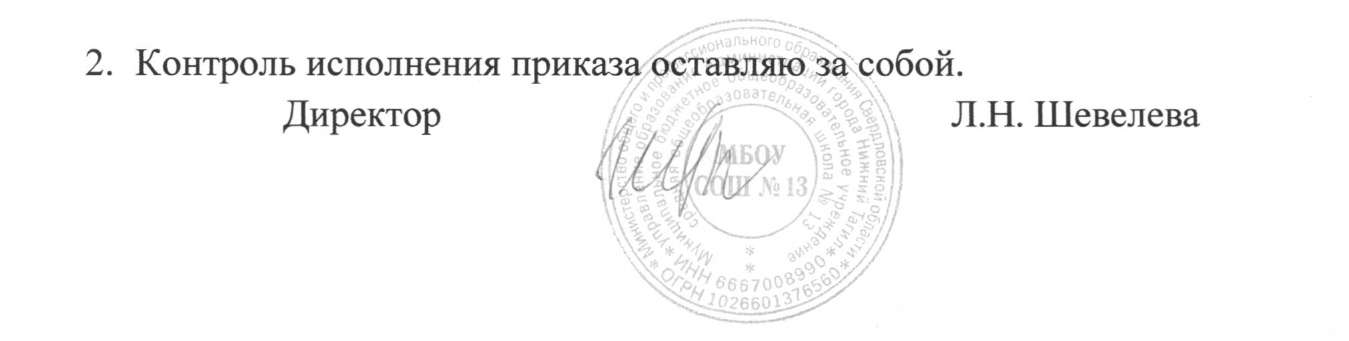 